О некоторых вопросах классификации товаров, перемещаемых через таможенную границу Евразийского экономического союза в несобранном или разобранном виде, в том числе в некомплектном или незавершенном видеПриказ Министра финансов Республики Казахстан от 16 февраля 2018 года № 202. Зарегистрирован в Министерстве юстиции Республики Казахстан 5 марта 2018 года № 16501Решение
            о классификации товаров, перемещаемых через таможенную границу
      Евразийского экономического союза в несобранном или разобранном виде,
                  в том числе в некомплектном или незавершенном виде                                                                         Приложение
                        к решению о классификации товара в несобранном виде**Приложение является неотъемлемой частью к решению по классификации товара в несобранном виде.      ** В графе указывается цена основной части (блока, линии) в долларах Соединенных Штатов Америки или евро.      Решение о классификации товара в несобранном виде и приложение к нему выносится в трех экземплярах и распределяются следующим образом:      первый экземпляр – направляется заявителю;      второй экземпляр– направляется в адрес территориального подразделения органа государственных доходов, указанного в графе 1 решения;      третий экземпляр – остается в органе государственных доходов.      ТН ВЭД ЕАЭС – Товарная номенклатура внешнеэкономической деятельности Евразийского экономического союза.Заявление о принятии решения о классификации товара в несобранном
            или разобранном виде, в том числе в некомплектном или незавершенном
            виде, в том числе в некомплектном или незавершенном виде, ввоз
            которого предполагается различными товарными партиями в течение
                              определенного периода времени      * Приложите дополнительный лист, в случае если при заполнении графы 3 недостаточно места для указания сведений о товаре.      ** В данной графе указывается перечень документов, которые прилагаются к заявлению в соответствии с пунктом 4 статьи 49 Кодекса Республики Казахстан "О таможенном регулировании в Республике Казахстан"Правила регистрации в журнале регистрации решений о классификации товара в несобранном или разобранном виде, в том числе в некомплектном или незавершенном виде, ввоз которого предполагается различными товарными партиями в течение определенного периода времениГлава 1. Общие положения      1. Настоящие Правила регистрации в журнале регистрации решений о классификации товара в несобранном или разобранном виде, в том числе в некомплектном или незавершенном виде, ввоз которого предполагается различными товарными партиями в течение определенного периода времени разработаны в соответствии с пунктом 9 статьи 49 Кодекса Республики Казахстан от 26 декабря 2017 года "О таможенном регулировании в Республике Казахстан" (далее – Кодекс) и определяют порядок регистрации решений о классификации товара в несобранном или разобранном виде, в том числе в некомплектном или незавершенном виде, ввоз которого предполагается различными товарными партиями в течение определенного периода времени (далее – Решение о классификации товара в несобранном виде) в журнале регистрации решений о классификации товара в несобранном виде (далее – Журнал).      2. Должностные лица органов государственных доходов принимают решения о классификации товаров в несобранном виде в порядке, установленном статьей 49 Кодекса.      3. Регистрация решений о классификации товара в несобранном виде в Журнале осуществляется должностными лицами органов государственных доходов, уполномоченными выдавать такие решения о классификации товара в несобранном виде в соответствии с должностными (функциональными) обязанностями.Глава 2 Порядок регистрации решений о классификации товара в несобранном виде в журнале регистрации      4. Регистрация решений о классификации товара в несобранном виде осуществляется в Журнале по форме, согласно приложению к настоящим Правилам.      5. При регистрации решений о классификации товара в несобранном виде в Журнале в графах указываются:      1) в графе 1 "№ п/п" указывается порядковый номер решения.      2) в графе 2 "Номер входящей корреспонденции" указывается входящий номер документа, присвоенный канцелярией органа государственных доходов.      3) в графе 3 "Заявитель (бизнес-идентификационный номер)" указывается о лице, подавшем заявление о принятии решения о классификации товара в несобранном виде:      бизнес-идентификационный номер (БИН) для организации (филиала и представительства) и индивидуального предпринимателя, осуществляющего деятельность в виде совместного предпринимательства;      4) в графе 4 "Адрес заявителя" указывается сведения об адресе (месте нахождения организации);      5) в графе 5 "Наименование товара" указывается наименование товара, указанное в запросе заявителя;      6) в графе 6 "Код товара по Товарной номенклатуре внеэкономической деятельности" указывается десятизначный классификационный код товара в соответствии с единой Товарной номенклатурой внешнеэкономической деятельности Евразийского экономического союза;      7) в графе 7 "Регистрационный номер решения о классификации товаров в несобранном виде" указывается регистрационный номер решения о классификации товаров в несобранном виде, сформированный по следующей схеме:      ХХХХХ / ХХХХ , где:
            1       2      элемент "1" – код уполномоченного органа, принявшего решения о классификации товаров в несобранном виде, в соответствии с классификатором органов государственных доходов, применяемым в Республике Казахстан;      элемент "2" – порядковый номер решения о классификации товара в несобранном виде в уполномоченном органе (сквозная нумерация в течение одного календарного года начиная с единицы);      в графе 7 все элементы указываются через знак разделителя "/", пробелы между элементами не допускаются;      8) в графе 8 "Номер исходящей корреспонденции" указывается исходящий номер, зарегистрированный канцелярией уполномоченного органа;      9) в графе 9 "Сумма контракта (евро, доллар Соединенных Штатов Америки)" указывается сумма товара, указанная во внешнеторговом договоре (контракте) в долларах Соединенных Штатов Америки или евро;      10) в графе 10 "фамилия, имя, отчество (при его наличии) исполнителя" принявшего решения о классификации товара в несобранном виде, и его подпись.Журнал
регистрации решений о классификации товара в несобранном или разобранном виде,
                  в том числев некомплектном или незавершенном видеПриложение 1
к приказу Министра финансов
Республики Казахстан
от 16 февраля 2018 года № 202форма1.Наименование территориального подразделения органа государственных доходов, в котором будет производиться таможенная очистка товара в несобранном виде или разобранном виде, в том числе в некомплектном или незавершенном виде 2. Сведения о заявителе (наименование организации, бизнес-идентификационный номер, почтовый адрес):3. Регистрационный номер: ХХХХХ/ХХХХ
от "__"___________ года4. Вид таможенной процедуры, под которую будет помещен товар5. Наименование товара, указанного в запросе заявителя:6. Код в соответствии с Товарной номенклатурой внешнеэкономической деятельности Евразийского экономического союза:7. Техническое описание товара и его основных частей (блоков, линий) с указанием принципа действия и его функций, описание способа монтажа или сборки, описание материалов, из которых произведен товар и его компоненты, сборочные чертежи, схемы, при возможности фотографии, каталоги производителей, видеоматериал, подробная спецификация товара по форме, согласно приложению*7. Техническое описание товара и его основных частей (блоков, линий) с указанием принципа действия и его функций, описание способа монтажа или сборки, описание материалов, из которых произведен товар и его компоненты, сборочные чертежи, схемы, при возможности фотографии, каталоги производителей, видеоматериал, подробная спецификация товара по форме, согласно приложению*8. Реквизиты документов, которые подтверждают совершение внешнеэкономической сделки и в соответствии, с которыми осуществляется ввоз или вывоз компонентов товара, или иных документов, необходимых для таможенных целей:8. Реквизиты документов, которые подтверждают совершение внешнеэкономической сделки и в соответствии, с которыми осуществляется ввоз или вывоз компонентов товара, или иных документов, необходимых для таможенных целей:9. Для служебных отметок (ссылка на нормативные правовые акты, решение органа государственных доходов):9. Для служебных отметок (ссылка на нормативные правовые акты, решение органа государственных доходов):Руководитель органа государственных доходов:
_________________________________________ ________________
(фамилия, имя, отчество (при его наличии) (подпись) Исполнитель:
__________________ ___________________________ ________________ (должность) (фамилия, имя, отчество (при его наличии) (подпись)Руководитель органа государственных доходов:
_________________________________________ ________________
(фамилия, имя, отчество (при его наличии) (подпись) Исполнитель:
__________________ ___________________________ ________________ (должность) (фамилия, имя, отчество (при его наличии) (подпись)Приложение
к Решению о классификации
товаров, перемещаемых через
таможенную границу
Евразийского экономического
союза в несобранном или
разобранном виде, в том числе в
некомплектном или
незавершенном видеформа№ п/п товараНаименование компонентаКод ТН ВЭД ЕАЭС компонентаСтрана отправленияКоличество (единица измерения)Цена основной части (блоков, линий) в валюте контракта**Номер контрактаНомер спецификацииПриложение 2
к приказу Министра финансов
Республики Казахстан
от 16 февраля 2018 года № 202                       форма1.Заявитель (наименование юридического лица, юридический адрес, бизнес-идентификационный номер)2.Наименование органа государственных доходов, где будет осуществляться декларирование товара:3.Сведения о товаре (наименование товара, перечень компонентов товара)*3.Сведения о товаре (наименование товара, перечень компонентов товара)*4.Таможенная процедура, под которую будет помещен товар4.Таможенная процедура, под которую будет помещен товар5.Сведения о сроке поставки товара5.Сведения о сроке поставки товара6.Номер и дата внешнеторгового договора (контракт)6.Номер и дата внешнеторгового договора (контракт)7.К настоящему заявлению прилагаются следующие документы:**7.К настоящему заявлению прилагаются следующие документы:**8.Вид документа для получения Решения о классификации товара в несобранном или разобранном виде, в том числе в некомплектном или незавершенном виде:
электронный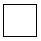 бумажный носитель 8.Вид документа для получения Решения о классификации товара в несобранном или разобранном виде, в том числе в некомплектном или незавершенном виде:
электронныйбумажный носитель 9. Я заявляю, что вся информация, заявленная по данной форме и приложения к заявлению являются правдивыми, точными и достоверными9. Я заявляю, что вся информация, заявленная по данной форме и приложения к заявлению являются правдивыми, точными и достоверными10. Подпись заявителя:10. Подпись заявителя:11. Дата:11. Дата:12. Телефон: Факс: Электронная почта:12. Телефон: Факс: Электронная почта:Приложение 3
к приказу Министра финансов
Республики Казахстан
от 16 февраля 2018 года № 202Приложение
к Правилам регистрации в
журнале регистрации решений о
классификации товара в
несобранном или разобранном
виде, в том числе в
некомплектном или
незавершенном виде, ввоз
которого предполагается
различными товарными
партиями в течение
определенного периода времениформа№
п/пНомер входящей корреспонденцииЗаявитель (бизнес идентификационный номер)Адрес заявителяНаименование товараКод товара по Товарной номенклатуре внеэкономической деятельности Евразийского экономического союзаРегистрационный номер решения о классификации товара в несобранном видеНомер исходящей корреспонденцииСумма контракта (евро, долл. США)Фамилия, имя, отчество (при его наличии) исполнителя12345678910